АДМИНИСТРАЦИЯ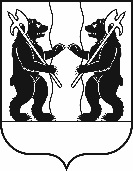 ЯРОСЛАВСКОГО МУНИЦИПАЛЬНОГО РАЙОНАПОСТАНОВЛЕНИЕ18.03.2022                                                                                                                           № 484Об утверждении порядка организациии проведения общественных обсужденийнамечаемой и иной хозяйственнойдеятельности, которая подлежит экологической экспертизе, на территорииЯрославского муниципального районаВ соответствии с федеральными законами от 23 ноября 1995 года                   № 174-ФЗ "Об экологической экспертизе" от 10 января 2002 года № 7-ФЗ                  "Об охране окружающей среды", от 06 октября 2003 года № 131-ФЗ                               "Об общих принципах организации местного самоуправления в Российской Федерации», приказом  Министерства природных ресурсов и экологии РФ                  от 01.12.2020 № 999 «Об утверждении требований к материалам оценки воздействия на окружающую среду», Администрация района                                       п о с т а н о в л я е т:1. Утвердить прилагаемый порядок организации и проведения общественных обсуждений намечаемой и иной хозяйственной деятельности, которая подлежит экологической экспертизе, на территории Ярославского муниципального района.2. Контроль за исполнением постановления оставляю за собой.3. Постановление вступает в силу со дня опубликования.Глава Ярославского муниципального района                                                           Н.В. Золотников                                                                                                    УТВЕРЖДЕН                                                                                                  постановлением                                                                                                  Администрации ЯМР                                                                                                  от 18.03.2022  № 484Порядок организации и проведения общественных обсуждений намечаемой и иной хозяйственной деятельности, которая подлежит экологической экспертизе, на территории Ярославского муниципального районаОбщие положения1.1. Порядок организации и проведения общественных обсуждений намечаемой и иной хозяйственной деятельности, которая подлежит экологической экспертизе, на территории Ярославского муниципального района (далее – Порядок) разработан в соответствии                                              с Градостроительным кодексом Российской Федерации, федеральными законами от 23 ноября 1995 года № 174-ФЗ "Об экологической экспертизе",  от 10 января 2002 года № 7-ФЗ "Об охране окружающей среды",                      от 06 октября 2003 года № 131-ФЗ "Об общих принципах организации местного самоуправления в Российской Федерации", приказом  Министерства природных ресурсов и экологии РФ от 01.12.2020 № 999 «Об утверждении требований к материалам оценки воздействия на окружающую среду»                            и устанавливает порядок организации и проведения общественных обсуждений намечаемой хозяйственной и иной деятельности, которая подлежит экологической экспертизе на территории Ярославского муниципального района.1.2. Целью Порядка является создание условий для реализации законного права граждан и их объединений на участие в обсуждении возможных экологических, социальных и экономических последствий                          и принятие решений по вопросам намечаемой хозяйственной и иной деятельности на территории Ярославского муниципального района, тесное взаимодействие органов местного самоуправления и населения, учитывающее их взаимные интересы и исключающее возникновение социальных конфликтов.1.3. Порядком регламентируется организация и проведение общественных обсуждений намечаемой хозяйственной и иной деятельности, подлежащей государственной экологической экспертизе, на территории Ярославского муниципального района (далее - общественные обсуждения).2. Основные понятия2.1. В Порядке используются следующие основные понятия                                и определения:общественные обсуждения - комплекс мероприятий, направленных                   на информирование общественности о намечаемой хозяйственной и иной деятельности и ее возможном воздействии на окружающую среду, проводимых в рамках оценки воздействия на окружающую среду, с целью выявления общественных предпочтений и их учета в процессе оценки воздействия.общественные слушания - представление материалов, документации заказчиком, проводимое с приглашением общественности, заинтересованных лиц;заказчик - юридическое или физическое лицо, отвечающее                                    за подготовку документации по планируемой (намечаемой) деятельности                    в соответствии с нормативными требованиями, предъявляемыми к данному виду деятельности, и представляющее документацию по планируемой (намечаемой) деятельности на экологическую экспертизу;планируемая (намечаемая) хозяйственная и иная деятельность - деятельность, способная оказать прямое или косвенное воздействие                             на окружающую природную среду и являющаяся объектом экологической экспертизы;материалы оценки воздействия на окружающую среду - комплект документации, подготовленный при проведении оценки воздействия планируемой (намечаемой) хозяйственной и иной деятельности                                    на окружающую природную среду и являющийся частью документации, представляемой на государственную экологическую экспертизу.2.2. Иные понятия и определения, используемые в Порядке, применяются в тех же значениях, что и в нормативных правовых актах Российской Федерации, Ярославской области и правовых актах Ярославского муниципального района.3. Предмет общественных обсужденийПроектная документация, подлежащая государственной экологической экспертизе, и содержащая материалы оценки воздействия на окружающую среду хозяйственной и иной деятельности, планируемой к реализации                            на территории Ярославского муниципального района и являющейся объектом государственной экологической экспертизы, с непосредственным участием заказчика или его представителя.Организация и проведение общественных обсуждений4.1.  Лицо, осуществляющее подготовку документации, являющейся объектом государственной экологической экспертизы, и заинтересованное                       в проведении обсуждения (далее - заказчик) направляет в Администрацию Ярославского муниципального района  заявление о проведении обсуждения объекта государственной экологической экспертизы с приложением:- информации с общим описанием объекта государственной экологической экспертизы;- описания плана, условий и цели реализации объекта государственной экологической экспертизы с указанием возможных альтернатив;- копии документации, являющейся объектом государственной экологической экспертизы.4.2. Администрация Ярославского муниципального района                                     в 30-дневный срок со дня подачи заявления назначает дату проведения общественных обсуждений намечаемой хозяйственной и иной деятельности, которая подлежит экологической экспертизе, согласовывает форму проведения общественных обсуждений, текст информационного сообщения                о проведении обсуждения либо направляет заказчику мотивированный отказ        в проведении обсуждения4.3. Предусмотрены следующие формы информирования общественности:- простое информирование;- опрос;- общественные слушания;- иная форма общественных обсуждений, обеспечивающая информирование общественности, ее ознакомление с объектом общественных обсуждений и получение замечаний, комментариев и предложений по объекту общественных обсуждений.4.4. Информационное сообщение, согласованное Администрацией Ярославского муниципального района, публикуется заказчиком не позднее, чем за 3 календарных дня до начала планируемого общественного обсуждения, исчисляемого с даты обеспечения доступности объекта общественных обсуждений для ознакомления общественности:а) на муниципальном уровне – на официальном сайте Администрации Ярославского муниципального района;б) на региональном уровне – на официальном сайте территориального органа Росприроднадзора и на официальном сайте органа исполнительной власти Ярославской области в области охраны окружающей среды (в случае его отсутствия – в официальном периодическом издании органа исполнительной власти Ярославской области) для объектов государственной экологической экспертизы федерального или регионального уровня;в) на федеральном уровне – на официальном сайте Росприроднадзора для объектов государственной экологической экспертизы федерального уровня;г) на официальном сайте заказчика (исполнителя) при его наличии.Информационное сообщение должно включать:- название, цель и месторасположение объекта государственной экологической экспертизы;- наименование и адрес заказчика общественных обсуждений или его представителя;- орган, ответственный за организацию общественного обсуждения; - предполагаемая форма общественного обсуждения;- срок проведения общественных обсуждений:а) по проекту Технического задания (в случае принятия заказчиком решения о проведении его общественного обсуждения) или                                            по предварительным материалам оценки воздействия на окружающую среду         в отношении планируемой (намечаемой) хозяйственной и иной деятельности на объектах, оказывающих негативное воздействие на окружающую среду,                в случае, если указанные объекты не соответствуют критериям, на основании которых осуществляется отнесение объектов, оказывающих негативное воздействие на окружающую среду, к объектам I - III категорий, а так же если такая деятельность не подлежит государственной экологической экспертизе             в соответствии с Федеральным законом от 23 ноября 1995 года № 174-ФЗ               "Об экологической экспертизе" - не менее 10 календарных дней;б) по предварительным материалам оценки воздействия                                   на окружающую среду (или объекту экологической экспертизы, включая предварительные материалы оценки воздействия на окружающую среду) -                 не менее 30 календарных дней (без учета дней проведения общественных слушаний);- дату, время и место проведения общественных слушаний;- срок, место  и время доступа граждан и представителей общественности к проектной документации, включающей материалы                          по оценке воздействия на окружающую среду (не менее чем                                      за 20 календарных дней до дня проведения общественных слушаний                               и 10 календарных дней после дня проведения общественных слушаний); - адрес и срок подачи письменных замечаний и предложений (начиная со дня размещения материалов для общественности и в течение                                         10 календарных дней после окончания срока общественных обсуждений).4.5. По результатам проведения общественных слушаний составляется Протокол.Протокол общественных обсуждений оформляется в течение 5 рабочих дней после завершения общественных обсуждений органом местного самоуправления. 